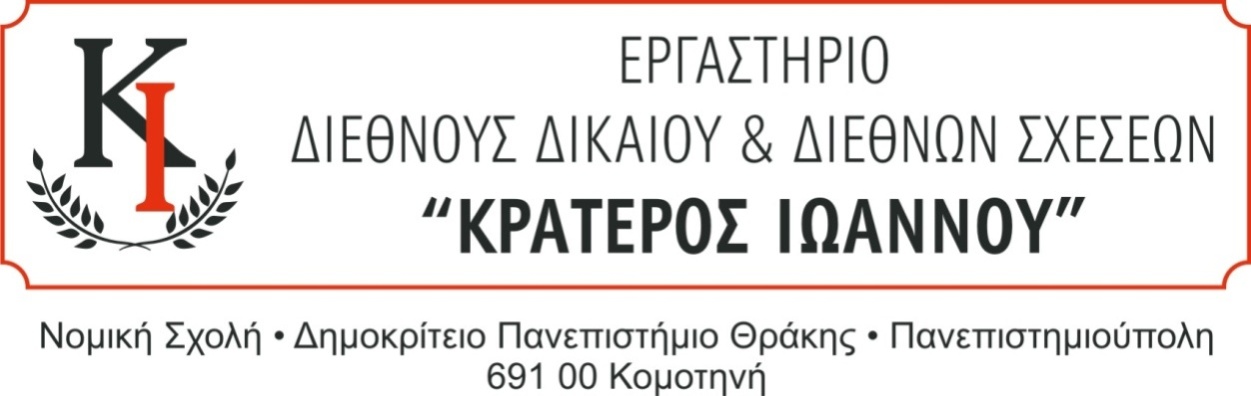 Κομοτηνή 01-11-2022ΕΙΚΟΝΙΚΗ ΔΙΚΗ ΔΙΕΘΝΟΥΣ ΔΙΚΑΙΟΥ-TELDERS INTERNATIONAL LAW MOOT COURT COMPETITION 2023ΔΙΕΘΝΕΣ ΔΙΚΑΣΤΗΡΙΟ ΟΗΕ, ΧΑΓΗ 14-17 ΙΟΥΝΙΟΥ 2023  Παρακαλούνται όσοι φοιτητές του Προπτυχιακού (Β΄, Γ΄, Δ΄ Έτος, επί πτυχίω) ή του Μεταπτυχιακού κύκλου σπουδών ενδιαφέρονται να συμμετάσχουν στη διαδικασία επιλογής της ομάδας της Νομικής Σχολής ΔΠΘ που θα συμμετέχει στον παραπάνω διαγωνισμό (θα πραγματοποιηθεί στις 14-17 Ιουνίου 2023) (1) θα πρέπει να δηλώσουν συμμετοχή στο office.ioannoupil@gmail.com ή να προσέλθουν στο Γραφείο του Εργαστηρίου Διεθνούς Δικαίου και Διεθνών Σχέσεων  «Κρατερός Ιωάννου» (Δευτέρα - Παρασκευή, 10:00- 13:00) μέχρι την Παρασκευή 4 Νοεμβρίου 2022 και (2) να προσέλθουν στα γραφεία του Τομέα Διεθνών Σπουδών τη Δευτέρα 7 Νοεμβρίου και ώρα 11:00 π.μ. για την τελική επιλογή ομάδας της Νομικής Σχολής ΔΠΘ. Ο διαγωνισμός πραγματοποιείται στην Αγγλική γλώσσα και προϋποθέτει άριστη γνώση της γλώσσας.Καθηγητής Κ. Αντωνόπουλος